2020 – 2021 EĞİTİM- ÖĞRETİM YILIBAHAR DÖNEMİ AYRINTILI AKADEMİK TAKVİMİ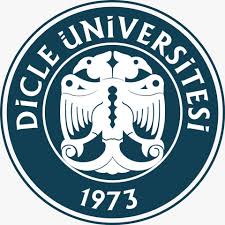 TÜRKİYE CUMHURİYETİDİCLE ÜNİVERSİTESİSAĞLIK BİLİMLERİ ENSTİTÜSÜBAHAR DÖNEMİBAŞLANGIÇBİTİŞLisansüstü programlara başvuruların sistemden alınması (Başlangıç Saat 08:00’den itibaren, Bitiş Saat 17:00’a Kadar)01.02.202105.02.2021Başvuruları kabul edilen adayların Bilim Sınavlarının yapılması 08.02.202108.02.2021Lisansüstü başvuru değerlendirme sonuçlarının ilanı(Enstitü web sayfasından) 10.02.202110.02.2021Maddi hatalar için itiraz ve değerlendirme10.02.202112.02.2021Asıl adaylar için kesin kayıt tarihleri (Mesai Saatleri İçinde)16.02.202117.02.2021Kayıt hakkı kazanan Yedek adaylar için kayıt tarihleri (Mesai Saatleri İçinde)18.02.202119.02.2021Açılacak derslerin ve ders programlarının ilanı için son tarih20.01.202120.01.2021Tezli Yüksek Lisans programı “Tez Konusu Önerisi” için son tarih02.04.202102.04.2021Tezsiz Yüksek Lisans programı “Dönem Projesi Konusu Önerisi” için son tarih02.04.202102.04.2021Katkı payı/Öğrenim ücretlerinin ödenmesiÖğrenci İşleri Daire Başkanlığı tarafından ilan edilecektir.Öğrenci İşleri Daire Başkanlığı tarafından ilan edilecektir.Öğrenciler için ders kayıt/kayıt yenileme işlemlerinin yapılması09.02.202114.02.2021Ders kayıtlarının danışmanlar tarafından onaylanması09.02.202115.02.2021Mazeret ve Ekle Sil Başvuru ve Kayıt Tarihi (Danışman gözetiminde)15.02.202119.02.2021Özel öğrenci başvurularının Enstitüye yapılması15.02.202126.02.2021Muafiyet Başvuru Tarihleri 15.02.202126.02.20212020-2021 Eğitim-Öğretim Bahar Dönemi22.02.202112.06.2021Doktora Yeterlik Başvuru Tarihleri08.03.202102.04.2021Doktora Yeterlik Sınav Tarihleri01.04.202130.04.2021Doktora Tez izleme Komitesi (TİK) Toplantıları04.01.202130.06.2021Seminer Takviminin Enstitüye bildirilmesi01.03.202112.03.2021Seminer Sunumları22.03.202101.06.2021Seminer Raporlarının Enstitüye teslim edilmesi 07.06.202111.06.2021Ara sınavlar10.04.202118.04.2021Dönem Sonu Sınavları14.06.202126.06.2021Bütünleme Sınavları28.06.202110.07.2021Savunma sınavına girmek için tezlerin / dönem projelerinin Enstitüye ilk kontrolü için son teslim tarihi11.06.202111.06.2021Tez Savunma Sınavı / Dönem Projesi Sunumu Başvuruları26.04.2021	11.06.2021Ciltlenmiş tezin son teslim tarihi / Ciltlenmiş Dönem Projesinin son teslim tarihiSınav tarihinden itibarenen geç 30 gün içindeSınav tarihinden itibarenen geç 30 gün içindeAzami süresini dolduran öğrenciler için Sınav tarihi itibarıyla bir ayı geçmemiş olmak koşulu ile Ciltlenmiş tezin/ dönem projesinin Enstitüye son teslim tarihi13.08.202113.08.2021